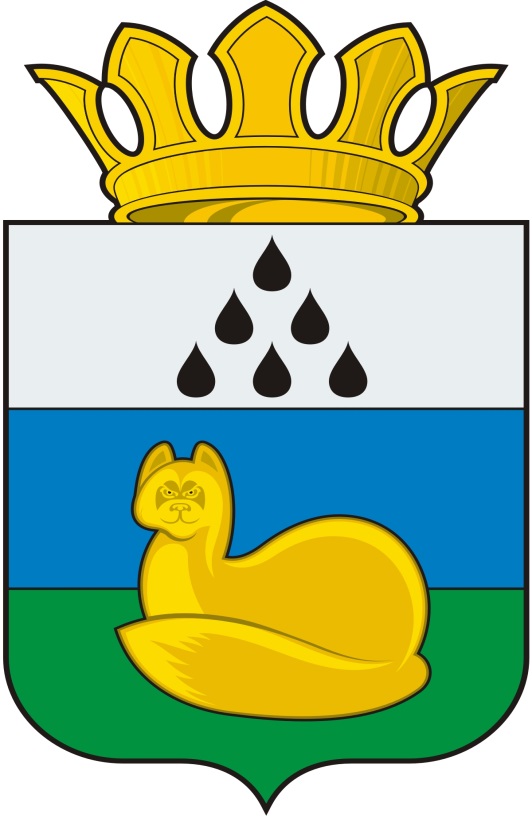 Администрация 
Уватского муниципального районаПостановлениеДДММ2018 г.	с. Уват	№ постановленияО создании учебно-консультационных пунктов по гражданской                         обороне и чрезвычайным ситуациям на территории                                                        Уватского муниципального района    В соответствии с Федеральными законами от 12.02.1998 № 28-ФЗ                     «О гражданской обороне», от 21.12.1994 № 68-ФЗ «О защите населения и территорий от чрезвычайных ситуаций природного и техногенного характера, от 21.12.1994 № 69-ФЗ «О пожарной безопасности», Постановлениями Правительства Российской Федерации от 02.11.2000 № 841 « Об утверждении Положения об организации обучения населения в области гражданской обороны», от 04.09.2003 № 547 « О подготовке населения в области защиты от чрезвычайных ситуаций природного и техногенного характера», от 26.11. 2007 № 804 «Об утверждении Положения о гражданской обороне в Российской Федерации», от 30.12.2003 № 794 «О единой государственной системе предупреждения и ликвидации чрезвычайных ситуаций», приказом МЧС России от 24.04.2013 № 284 «Об утверждении Инструкции по подготовке и проведению учений и тренировок по гражданской обороне, защите населения от чрезвычайных ситуаций, обеспечению пожарной безопасности и безопасности людей на водных объектах», Постановлением Правительства Тюменской области от 22.06.2018 № 241-п «Об организации подготовки населения в области гражданской обороны», руководствуясь Уставом Уватского муниципального района Тюменской области: Создать учебно-консультационные пункты по гражданской обороне и  чрезвычайным ситуациям на территории Уватского муниципального района для подготовки лиц, не занятых в сфере производства и обслуживания на базе муниципальных учреждений Уватского района культурно-досугового типа согласно приложению № 1 к настоящему постановлению.2. Утвердить Положение об учебно-консультационных пунктах по гражданской обороне и чрезвычайным ситуациям на территории Уватского муниципального района согласно приложению № 2 к настоящему постановлению. 3. Директору АУ «Центр досуга и культуры Уватского муниципального района»:а) предоставить помещения и мультимедийную аппаратуру для подготовки неработающего населения  Уватского муниципального района, а также место для  хранения документов учебно-консультационного пункта по гражданской обороне и  чрезвычайным ситуациям; б) определить места для  размещения информационных стендов; в) назначить ответственных (консультантов) за непосредственное руководство деятельностью  учебно-консультационных пунктов по гражданской обороне и  чрезвычайным ситуациям в структурных подразделениях. Информацию об ответственных (консультантах)  предоставить в сектор по гражданской обороне,  защите населения и территории от чрезвычайных ситуаций администрации Уватского муниципального района.4. Возложить организацию работы учебно-консультационных пунктов по гражданской обороне и чрезвычайным ситуациям на территории Уватского муниципального района на сектор  по гражданской обороне, защите населения и территории от чрезвычайных ситуаций администрации Уватского муниципального района.5. Сектору делопроизводства, документационного обеспечения и контроля Аппарата Главы администрации Уватского муниципального района (Васильева А.Ю.) настоящее постановление:а) обнародовать путём размещения на информационных стендах в местах, установленных администрацией Уватского муниципального района;б) разместить на сайте Уватского муниципального района в сети «Интернет».6. Настоящее постановление вступает в силу со дня его обнародования. 7. Контроль за исполнением настоящего постановления возложить на первого заместителя главы администрации Уватского муниципального района. Глава	С.Г. ПутминПриложение №1 к постановлению администрацииУватского муниципального районаот     2018 г. № ПЕРЕЧЕНЬструктурных подразделений АУ «Центр досуга и культуры Уватского муниципального района», на базе которых создаются                                   учебно-консультационные пункты по гражданской обороне                                     и чрезвычайным ситуациямПриложение №2 к постановлению администрацииУватского муниципального районаот     2018 г. № ПОЛОЖЕНИЕ об учебно-консультационных пунктах по гражданской обороне и чрезвычайным ситуациям на территории Уватского муниципального районаОбщие положения 1.1. Учебно-консультационные пункты по гражданской обороне и чрезвычайным ситуациям на территории Уватского муниципального района (далее по тексту - УКП) предназначены для подготовки населения, не занятого на производстве и в сфере обслуживания (далее - неработающее население) в области гражданской обороны и защиты 
от  чрезвычайных ситуаций природного и техногенного характера.	1.2. Положение об УКП (далее - Положение) разработано в соответствии с  Федеральными законами от 12.02.1998 № 28-ФЗ                     «О гражданской обороне», от 21.12.1994 № 68-ФЗ «О защите населения и территорий от чрезвычайных ситуаций природного и техногенного характера, от 21.12.1994 № 69-ФЗ «О пожарной безопасности», Постановлениями Правительства Российской Федерации от 02.11.2000                   № 841 « Об утверждении Положения об организации обучения населения в области гражданской обороны», от 04.09.2003 № 547 « О подготовке населения в области защиты от чрезвычайных ситуаций природного и техногенного характера», от 26.11.2007 № 804 «Об утверждении Положения о гражданской обороне в Российской Федерации», от 30.12.2003 № 794 «О единой государственной системе предупреждения и ликвидации чрезвычайных ситуаций», приказом МЧС России от 24.04.2013 № 284 «Об утверждении Инструкции по подготовке и проведению учений и тренировок по гражданской обороне, защите населения от чрезвычайных ситуаций, обеспечению пожарной безопасности и безопасности людей на водных объектах», Постановлением Правительства Тюменской области от 22.06.2018 № 241-п «Об организации подготовки населения в области гражданской обороны», Уставом Уватского муниципального района Тюменской области.2. Цель и задачи УКП2.1. Цель создания УКП - подготовка неработающего населения по месту жительства в области гражданской обороны и защиты от чрезвычайных ситуаций природного и техногенного характера.2.2. Основными задачами УКП являются:организация подготовки и информирования неработающего населения в области гражданской обороны и защиты от чрезвычайных ситуаций природного и техногенного характера;выработка практических навыков для действий в условиях чрезвычайных ситуаций природного и техногенного характера, мирного и военного времени;пропаганда знаний в области гражданской обороны, защиты населения и территорий от чрезвычайных ситуаций природного и техногенного характера.3. Организация работы УКП3.1. УКП организуются  на базе муниципальных учреждений Уватского района культурно-досугового типа согласно приложению № 1  к настоящему постановлению.   3.2. Организационно-методическое руководство УКП осуществляет сектор  по гражданской обороне, защите населения и территории от чрезвычайных ситуаций администрации Уватского муниципального района (далее по тексту- сектор по ГО и ЧС).	3.3.  Специалисты организаций,  привлекаемые к организации процесса подготовки неработающего населения, выполняют свои обязанности на безвозмездной основе.3.4. Подготовка неработающего населения в УКП осуществляется в форме лекций, бесед, консультаций, просмотров учебных фильмов, чтения памяток, листовок, пособий, буклетов.3.5. Для проведения занятий создаются учебные группы, не менее                 10 человек в одной учебной группе.3.6. Периодичность проведения занятий одной учебной группы должна составлять не реже одного раза в два месяца, продолжительность занятий одной учебной группы - не более двух часов в день.3.7. Тематика подготовки неработающего населения в области гражданской обороны, защиты населения и территорий от чрезвычайных ситуаций природного и техногенного характера на год и расписание занятий на год утверждается первым заместителем главы администрации Уватского муниципального района  по согласованию с директором  АУ «Центр досуга и культуры Уватского муниципального района».3.8. Занятия проводятся согласно планам-конспектам, разработанными специалистами сектора по ГО и ЧС  и утвержденными первым заместителем главы администрации Уватского муниципального района.4. Документация УКП4.1. Документация УКП включает:а) копию настоящего постановления;б) копию приказа директора АУ «Центр досуга и культуры Уватского муниципального района» о назначении ответственного (консультанта)  за непосредственное руководство деятельностью  учебно-консультационного пункта по гражданской обороне и  чрезвычайным ситуациям в структурных подразделениях;в) расписание занятий в УКП на учебный год;г) журнал учета занятий в УКП, согласно приложению к Положению;д) планы-конспекты занятий.Приложениек ПоложениюЖУРНАЛ (лицевая сторона)учета занятий в учебно-консультационном пунктепо гражданской обороне _______________Начало "____" _____________ 20__ г.Окончание "____" _____________ 20__ г.(внутренняя форма журнала)Дата "____" ____________ 20 ___г.Наименование темы занятия ________________________________________________________________   ________________________________________________________________________________________________________________________________Количество часов:Ответственный специалист          _________    ___________________Ф.И.О                         Подпись№ п/пНаименование муниципального образованияАдрес месторасположения                      учебно-консультационного пункта                  по гражданской обороне и чрезвычайным ситуациям1Алымское сельское поселениеАлымская сельская библиотека                    с. Алымка, ул. Центральная, 10 «б»  2Горнослинкинское  сельское поселениеГорнослинкинская сельская библиотека                                                                               с. Горнослинкино, ул.Северная,13Демьянское сельское поселениеДемьянская сельская библиотека                    с. Демьянское, ул. НПС, 25 4Ивановское сельское поселениеИвановская сельская библиотека                    с. Ивановка, ул. Орджоникидзе,9  5Красноярское сельское поселение Красноярская сельская библиотека                    с. Красный Яр, ул. Ст.Дорониной,6  6Осинниковское сельское поселениеОсинниковская сельская библиотека                    с. Осинник, ул. Комсомольская,9  6Осинниковское сельское поселениеПершинская сельская библиотека п.Першино, ул. Мира,8 «б»7Юровское  сельское поселениеСолянская сельская библиотека                    с. Солянка, ул. Центральная, 12  8Соровое  сельское поселениеСоровская  сельская библиотека                    п. Демьянка, мкр-н Железнодорожников,1  8Соровое  сельское поселениеМугенская сельская библиотекап.Муген,8                    9Тугаловское  сельское поселениеТугаловская сельская библиотека                    с. Тугалово, ул. Центральная, 17  10Туртасское  сельское поселениеТуртасская сельская библиотека                    п. Туртас, ул. Школьная,2  11 Уватское сельское поселениеЦентральная библиотека                                   с. Уват, ул. Ленина, 77    12Укинское  сельское поселениеУкинская сельская библиотека                    д. Уки, ул. Набережная,1  N п/пФ.И.О.